Образовательная деятельность на тему: «Право на дом и семью» Театрализация русской народной сказки «Теремок»1младшая группа «Солнечные зайчики»                                    Воспитатель: Нуштаева Ольга Сергеевна «Лисичка в гостях у ребят»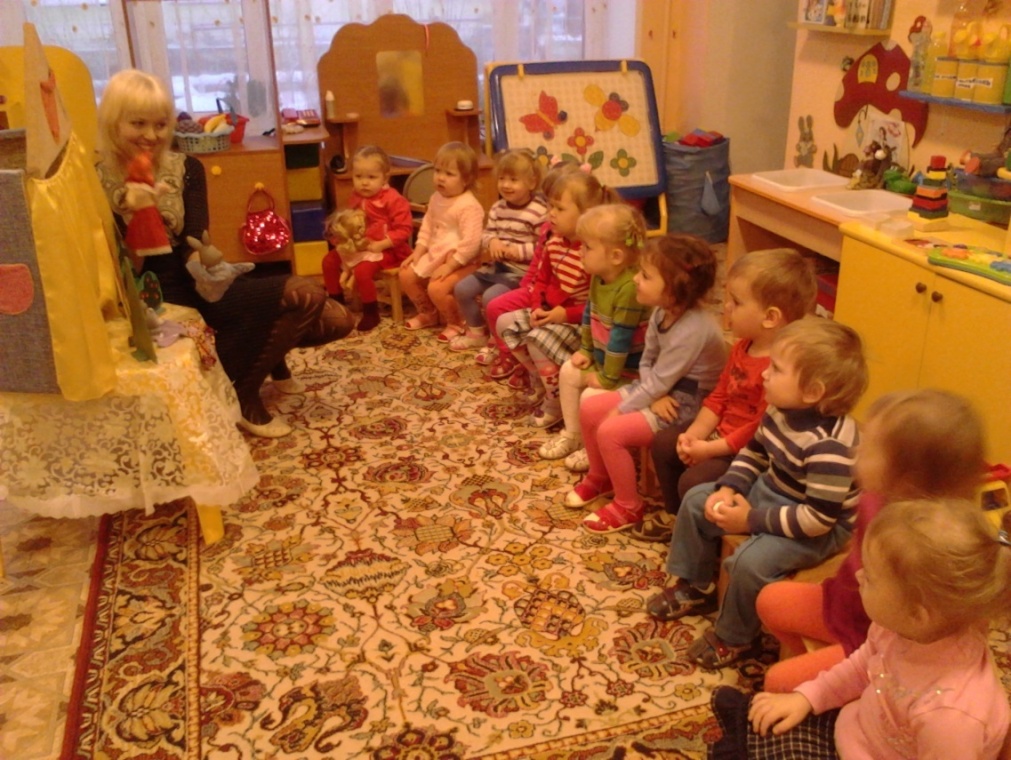                                                    «Зайчик в гости к нам пришёл» 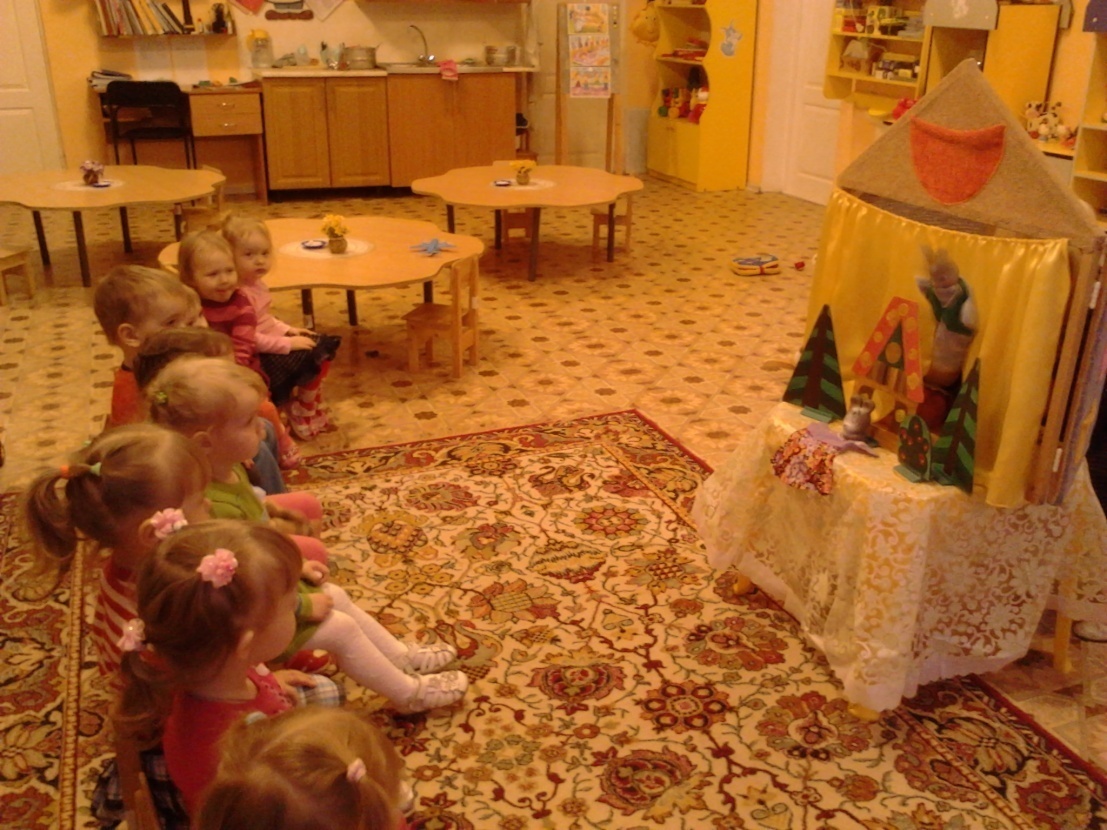 